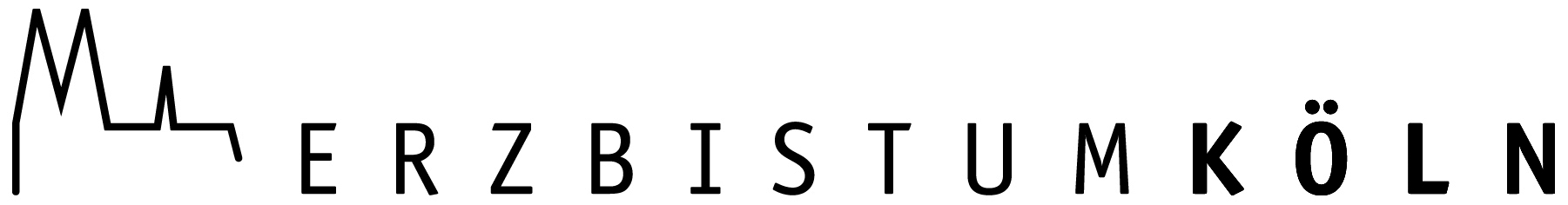 A N T R A Gauf Bewilligung einer Beihilfe für Ausfall- und Stornokosten von Ferienfreizeiten, -lager, -fahrten 2021(Zeiträume: Osterferien NRW: 29.03. – 10.04.2021; Pfingsten: 21.-25.05.2021; Sommerferien NRW: 05.07. – 17.08.2021 und Herbstferien NRW: 11.10. – 23.10.2021) aus dem Erzbistum KölnVeranstalter/Pfarrei:		___________________________		GKZ: _______________________Name/Vornamedes/der Leiters/in:	___________________________________________________________Straße:   	___________________________		Telefon: _____________________Wohnort:	___________________________vom ____________ bis ____________________ in _____________________________________Ursprünglich geplante Anzahl der Teilnehmer/innen und Leiter/innen: _____________________Hiermit wird die Anmeldung der Teilnehmer/innen an der vorgenannten Maßnahme durch den Veranstalter bzw. den/die Leiter/in verbindlich bestätigt.AUSGABEN (Kostenbelege sind beigefügt)Stornorechnung für Unterkunft:					_________________________ €Stornorechnung für Fahrtkosten:				_________________________ €Ein Rechtsanspruch auf Zuschüsse besteht nicht.Die Zuschusshöhe beträgt max. 4,50 € pro Tag und Teilnehmer/in.  Die Zuschusshöhe darf die Kosten nicht übersteigen. Nicht bezuschusst werden Materialkosten und Lebensmittel.Nicht gefördert werden verbandliche Veranstaltungen, die über den Landesjugendförderplan abgedeckt sind, auch nicht lokale Maßnahmen. Es können nur Maßnahmen gefördert werden, die komplett ausgefallen sind. Teilstornierungen werden nicht berücksichtigt.Bitte ausschließlich das Kirchenhauptkonto angeben!Kontoinhaber / in:   ___________________________________________________________IBAN/BIC:                   _________________________________________________________________________                                                                            _______________________________Ort und Datum						   Rechtsverbindliche UnterschriftZurückerbeten an:Erzbistum Köln / Abteilung Jugendseelsorge (Fr. Ruth Brodesser)Marzellenstr. 3250668 Köln